Michelin Rally Cup 2023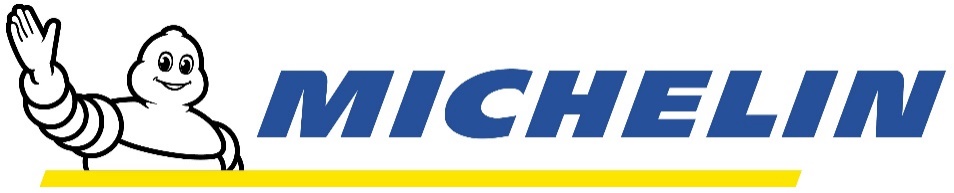 Tilmeldings blanketKører navn:Bil Fabrikat – Type:Homologerings nummer:			KlasseDæk Størelse:Dæk vil fra leverandøren være forsynet, med et trecifret nummer til Cup Identifikation.Undertegnede bekræfter hermed, at køretøjet er monteret med 2 stk Michelin streamer på forreste kofanger, samt alene at anvende Michelin godkendte dæk til de Michelin Rally Cup tællende løb.Tilmeldings blanket returneres til af Gunnar Aaskov Motorsport på følgende link/mail.Tilmeldingslink til Michelin Rally Cup 2022Ga@Aaskov-Motorsport.dk - 75 55 32 90NavnDato:		 Underskrift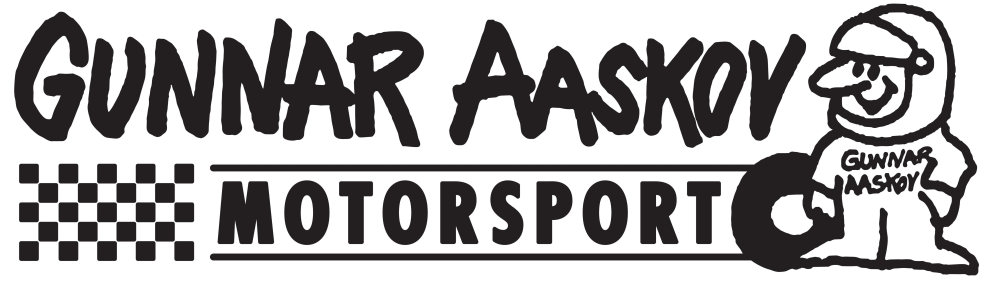 